EZF 25/4 DPacking unit: 1 pieceRange: C
Article number: 0085.0487Manufacturer: MAICO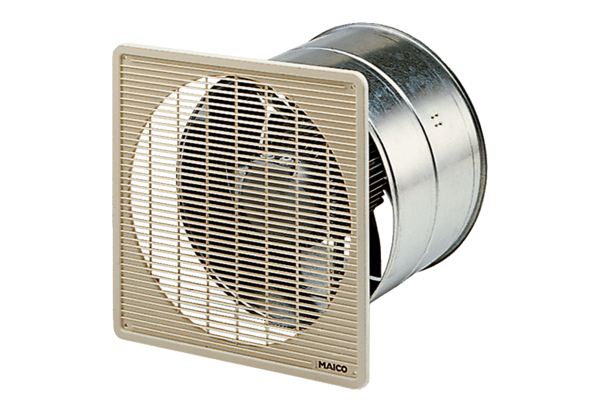 